SNOW CONES 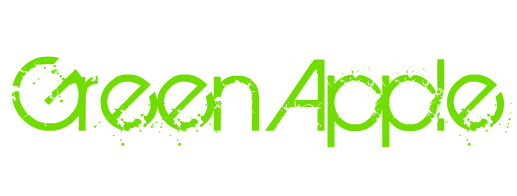 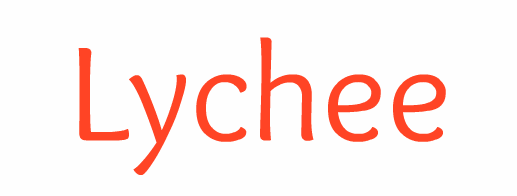 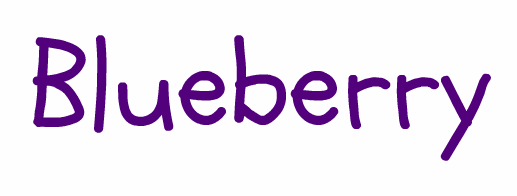 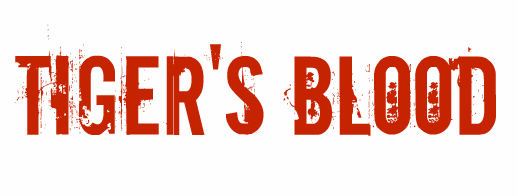 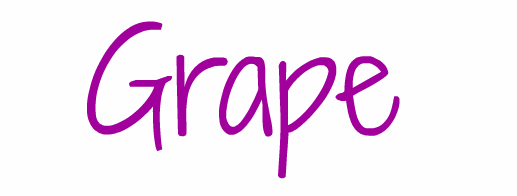 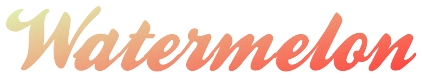 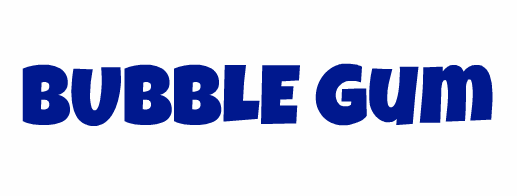 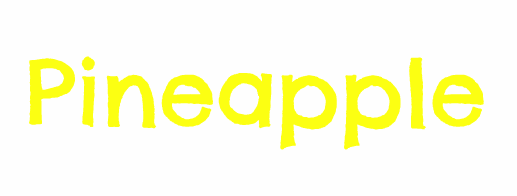 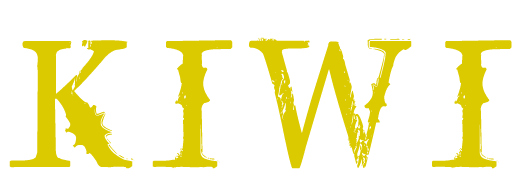 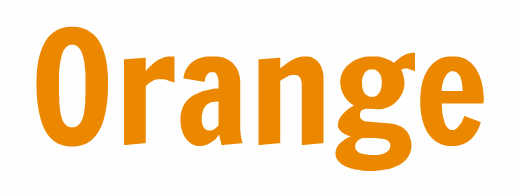 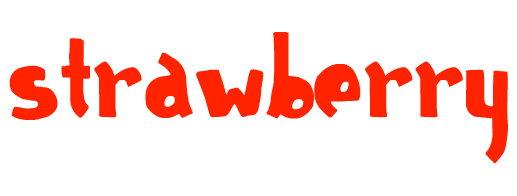 You can print and laminatethese 2 pages(right-click some flavors, click cut)See label designs below.You can print the following in A4 sticker papers or photo-stickers.Page 5 is ASSORTED6 = STRAWBERRY7 = BUBBLE GUM8 = GREEN APPLE9 = LYCHEE10 = ORANGE*11 = KIWI12 = TIGER’S BLOOD13 = GRAPE*14 = WATERMELON15 = PINEAPPLE16 = BLUEBERRY*New flavors coming this April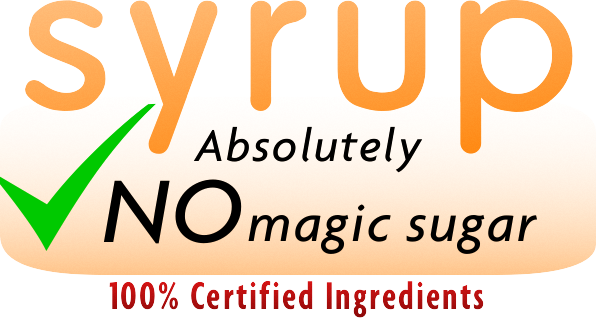 Kiel’s Special Offer, 2013 Enjoy a P200 rebate by just emailing us 3 pictures:1 picture ofyou at your snow cone businessExample: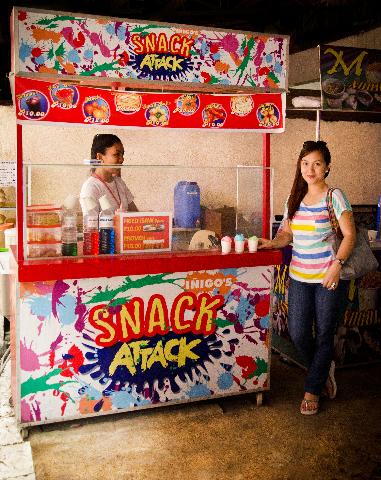 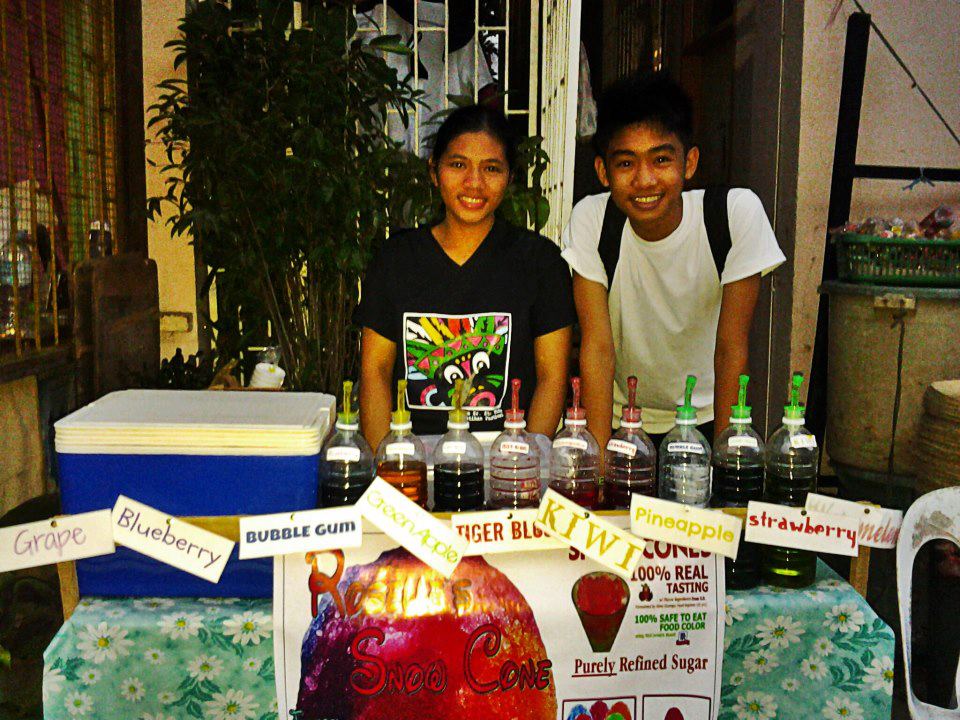 + 1 picture of 8 or more people (any age) falling in line at your snow cone business similar to the following: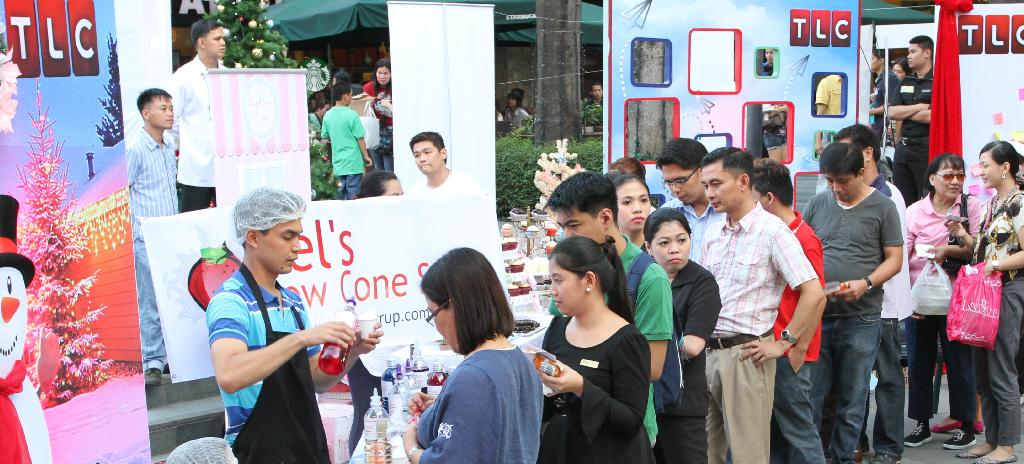 + 1 picture of people (any age) enjoying snow cones: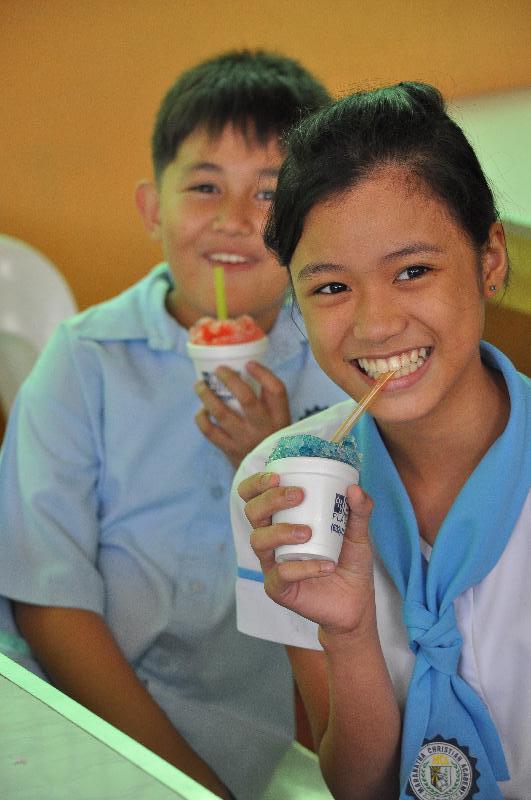 Everyone SMILE! Send pictures to: SnowConeSupply@gmail.comThen text Kiel0917  804  7747(Choose where to claim:any LBC, Cebuana, ML, or Palawan branch)We will add your pictures to www.kielsyrup.com as featured customers.Thanks and God bless!